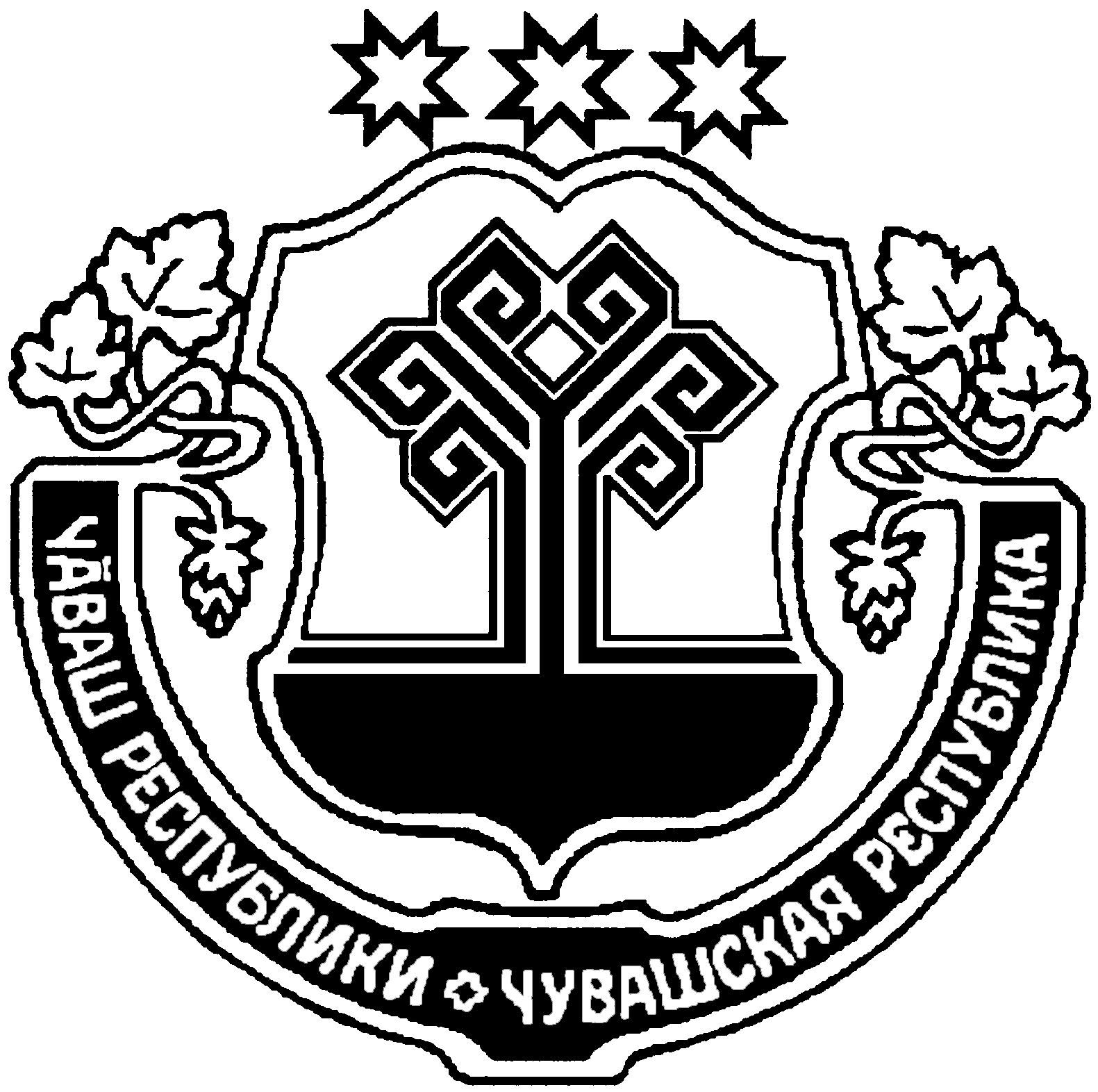 Об определении местоположения          В соответствии с Законом Чувашской Республики от 19.12.1997 года № 28 «Об административном территориальном устройстве Чувашской Республики» ст.17, Федерального закона «Об общих принципах организации местного самоуправления в Российской Федерации» от 06 октября .  № 131- ФЗ, а также с определением местоположения адресного хозяйства в населенных пунктах Питишевского сельского поселения Аликовского района Чувашской Республики                                            п о с т а н о в л я ю:   1. Земельному участку с кадастровым номером 21:07:200302:18, с площадью 4000 кв.м присвоить следующий адрес: Чувашская Республика, Аликовский район, с/пос Питишевское, д.Анаткасы, ул. Николаева, д.36.  2. Постановление вступает в силу момента подписания.  Врио главы  Питишевского сельского поселения                                                                                          И.М.ПавловаЧУВАШСКАЯ РЕСПУБЛИКА АЛИКОВСКИЙ РАЙОНАДМИНИСТРАЦИЯПИТИШЕВСКОГО СЕЛЬСКОГО ПОСЕЛЕНИЯЧĂВАШ РЕСПУБЛИКИЭЛĔК РАЙОНЕПИТЕШКАСИ ЯЛ АДМИНИСТРАЦИЙĕ ПОСТАНОВЛЕНИЕ                  13.10.2020г. №56Деревня ПитишевоЙЫШАНУ                  13.10.2020г. 56 № Питешкаси яле